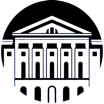 Министерство образования и науки Российской Федерациифедеральное государственное бюджетное образовательное учреждениевысшего образования«ИРКУТСКИЙ ГОСУДАРСТВЕННЫЙ УНИВЕРСИТЕТ» Факультет бизнес-коммуникаций и информатикиобъявляет набор по ПРОГРАММЕ ПРОФЕССИОНАЛЬНОЙ ПЕРЕПОДГОТОВКИ«УПРАВЛЕНИЕ ГОСТНИЦЕЙ» продолжительность 5 мес., 296 часовПо окончании обучения выдается диплом о профессиональной переподготовке, дающий право на ведение профессиональной деятельности в сфере управления гостиничным бизнесомСроки обучения: с 4 марта по 30 июня 2024 года. Режим занятий: 3 раза в неделю (понедельник, среда, пятница) с 17:00 до 20:00.Форма обучения: очно-заочная с использованием дистанционных образовательных технологий (на платформе https://bkidpo.forlabs.ru). Лекции - в онлайн-формате, практические занятия - на объектах гостиничной индустрии.Преподаватели: ведущие доценты и профессора (кандидаты и доктора наук) ФГБОУ ВО «ИГУ»,  (заместители директоров, руководители подразделений, управляющие отелями). Практические занятия проводятся в отелях г. Иркутска (отели ассоциации «Байкальская Виза», History 5*, Baikal Forrest 5*, Sayen 4*, Taiga 4*, ГК «Ангара» 3*, Ibis 3*). Стоимость обучения: 45 000 рублей (рассрочка по 9 000 руб. ежемесячно на 5 месяцев).Программа разработана с учетом требований профессиональных стандартов «Руководитель/управляющий гостиничного комплекса/сети гостиниц» (утвержден приказом Министерства труда и социальной защиты Российской Федерации от «07» мая 2015 г. No 282н) и «Руководитель предприятия питания» (утвержден приказом Министерства труда и социальной защиты Российской Федерации от «07» мая 2015 г. № 281н).Программа состоит из 4-х модулей:Учебный модуль 1 «Управление текущей деятельностью гостиниц и иных средств размещения в современных условиях», 72 часа, изучается с 4 марта по 31 марта 2024 года:- законодательство Российской Федерации о предоставлении гостиничных услуг;- основы организации и управления текущей деятельностью гостиниц (классификации гостиниц);- современные подходы к управлению текущей деятельностью гостиниц.Учебный модуль 2 «Управление бизнес-процессами в гостинице с применением цифровых технологий», 72 часа, изучается с 01 апреля по 30 апреля 2024 года:- формирование системы бизнес-процессов, регламентов и стандартов гостиничного комплекса с применением цифровых технологий;- контроль и оценка эффективности деятельности служб гостиничного комплекса с применением цифровых технологий;- основы управленческого и финансового учета в сфере гостиничного сервиса.Учебный модуль 3 «Современные технологии управления персоналом в гостинице», 72 часа, изучается с 01 мая по 31 мая 2024 года:- нормативные основы управления персоналом в гостиницах и иных средствах размещения;- оценка и планирование потребности средств размещения в персонале;- современные технологии управления и развития персонала в гостиницах и иных средствах размещения.Учебный модуль 4 «Современные технологии управления рестораном при отеле», 72 часа, изучается с 01 июня по 30 июня 2024 года:- нормативные основы деятельности предприятий питания;- современные технологии управления ресурсами ресторана при отеле;- контроль и оценка эффективности деятельности ресторана при отеле.Учебные модули являются отдельными программами повышения квалификации, стоимость каждой из которых 12 000 руб. Формы контроля и аттестации:	- домашние задания по темам курса;	- зачет по итогам каждого модуля (31 марта, 30 апреля, 31 мая, 25 июня 2024 года);	- итоговый междисциплинарный экзамен (компьютерное тестирование 28 июня 2024 года).Условия получения диплома:Заключение Договора и оплата.Посещение не менее 80 % занятий.Выполнение всех заданий на практических занятиях.Зачет по каждому модулю с результатом более 60% правильных ответов в тестовых заданиях.Успешное прохождение итоговой аттестации (междисциплинарный экзамен) с результатом более 60% правильных ответов в тестовых заданиях.В результате обучения вы получите:- диплом о профессиональной переподготовке, дающий право на ведение профессиональной деятельности в сфере управления гостиничным бизнесом;- актуальные знания о современных технологиях управления в гостиничной сфере от практиков-управленцев.Предварительная запись по ссылке https://forms.yandex.ru/u/6537c9a373cee7d09524ff25/ Руководитель программы: доцент кафедры прикладной информатики и документоведения ФБКИ ФГБОУ ВО «ИГУ»к.э.н.  Моргунова Татьяна Александровна,Telegram: https://t.me/MorgunovaTAт. 8(3952) 52-10-41, 8-914-877-63-63Наш адрес г. Иркутск ул. Лермонтова, 126, каб. 216e-mail: dou@sr.isu.ru